MODULO DI VALUTAZIONE DEL RISCHIO OSSIGENO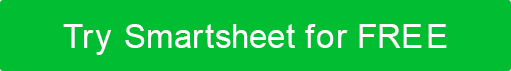 NOTA: Il rischio deve essere valutato su base continuativa e ogni prescrizione di ossigeno a casa deve essere rivista e seguita regolarmente con specialisti respiratori. Allegare la documentazione di supporto, se disponibile.VALUTAZIONE DEL RISCHIOCONTINUA LA VALUTAZIONE DEL RISCHIO INFORMAZIONI AGGIUNTIVEDECISIONENOME DEL PAZIENTEDATTERODETTAGLI DEL PAZIENTEDETTAGLI DEL PAZIENTESìNoCATEGORIA / RISCHIOCATEGORIA / RISCHIONOTERISCHI FISICIRISCHI FISICISfide di mobilità e/o equilibrioSfide di mobilità e/o equilibrioCompromissione della vistaCompromissione della vistaDeterioramento cognitivoDeterioramento cognitivoCondizioni di vita (ad es. disordine, montascale)Condizioni di vita (ad es. disordine, montascale)Altro:Altro:RISCHI DELLO STILE DI VITARISCHI DELLO STILE DI VITAFumatore attuale - In caso affermativo, elencare i tipi di prodotti che il paziente fuma e se esistono prove visibili (ustioni sulla pelle, mobili, ecc.)Fumatore attuale - In caso affermativo, elencare i tipi di prodotti che il paziente fuma e se esistono prove visibili (ustioni sulla pelle, mobili, ecc.)In procinto di smettere di fumare  – Se sì, qual è il progresso del paziente? Il paziente utilizza uno strumento o un programma? Come è stato confermato? (ad es. livelli di monitoraggio del CO)In procinto di smettere di fumare  – Se sì, qual è il progresso del paziente? Il paziente utilizza uno strumento o un programma? Come è stato confermato? (ad es. livelli di monitoraggio del CO)Ex-fumatore – Se sì, per quanto tempo? Come è stato confermato? (ad es. visite a domicilio, livelli di monitoraggio CO)Ex-fumatore – Se sì, per quanto tempo? Come è stato confermato? (ad es. visite a domicilio, livelli di monitoraggio CO)Altro fumatore(i) nei localiAltro fumatore(i) nei localiDipendenza (ad es. alcol, droghe)Dipendenza (ad es. alcol, droghe)Altro:Altro:SìNoCATEGORIA / RISCHIOCATEGORIA / RISCHIONOTERISCHI AMBIENTALIRISCHI AMBIENTALIVive in un edificio con occupazione multiplaVive in un edificio con occupazione multiplaVive non accompagnatoVive non accompagnatoVite con persone a carico vulnerabili (ad es. anziani, bambini)Vite con persone a carico vulnerabili (ad es. anziani, bambini)Cuochi con fornello a gasCuochi con fornello a gasSedia a rotelle dipendenteSedia a rotelle dipendenteLegato al lettoLegato al lettoRilevatori di fumo funzionantiRilevatori di fumo funzionantiProblemi di stoccaggio delle apparecchiature di ossigenoProblemi di stoccaggio delle apparecchiature di ossigenoAltro:Altro:NOME E RUOLO DEL VALUTATORE DEL RISCHIONOME E RUOLO DEL VALUTATORE DEL RISCHIONOME E RUOLO DEL FUNZIONARIO DI APPROVAZIONENOME E RUOLO DEL FUNZIONARIO DI APPROVAZIONEUBICAZIONEUBICAZIONEUBICAZIONEUBICAZIONEFIRMADATTEROFIRMADATTERODISCONOSCIMENTOTutti gli articoli, i modelli o le informazioni fornite da Smartsheet sul sito Web sono solo di riferimento. Mentre ci sforziamo di mantenere le informazioni aggiornate e corrette, non rilasciamo dichiarazioni o garanzie di alcun tipo, esplicite o implicite, circa la completezza, l'accuratezza, l'affidabilità, l'idoneità o la disponibilità in relazione al sito Web o alle informazioni, agli articoli, ai modelli o alla grafica correlata contenuti nel sito Web. Qualsiasi affidamento che fai su tali informazioni è quindi strettamente a tuo rischio.